ANALISIS RASIO LIKUIDITAS DAN RASIO AKTIVITASPADA CV. DEZAINLA PALEMBANG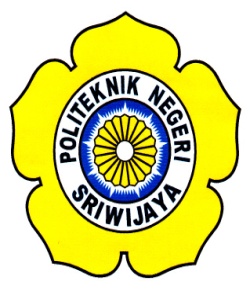 Disusun untuk Memenuhi Syarat Menyelesaikan Pendidikan Diploma (D-III) Akuntansi pada Jurusan AkuntansiPoliteknik Negeri SriwijayaOleh:ADELIA SAFIRA0615 3050 1042POLITEKNIK NEGERI SRIWIJAYAPALEMBANG2018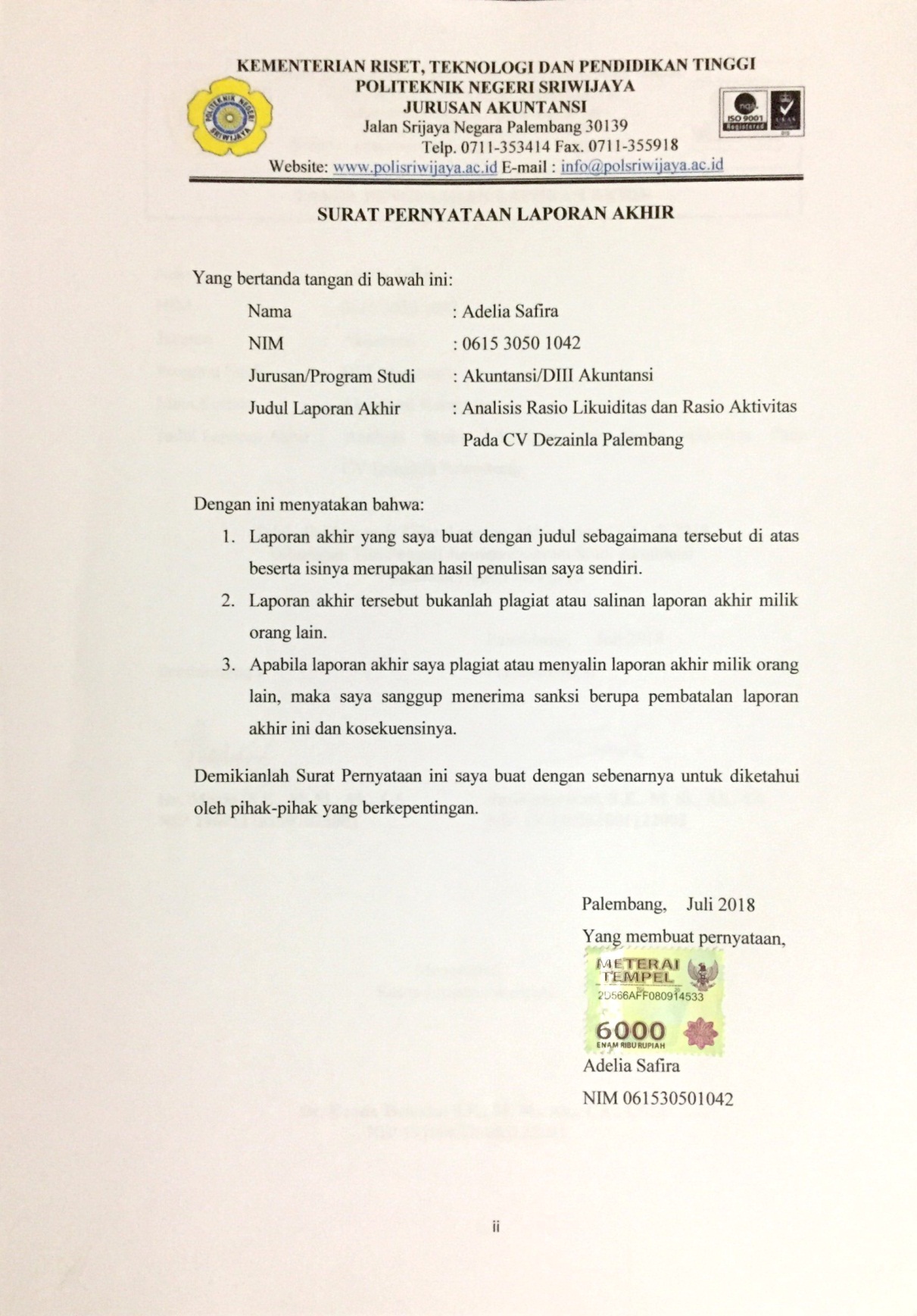 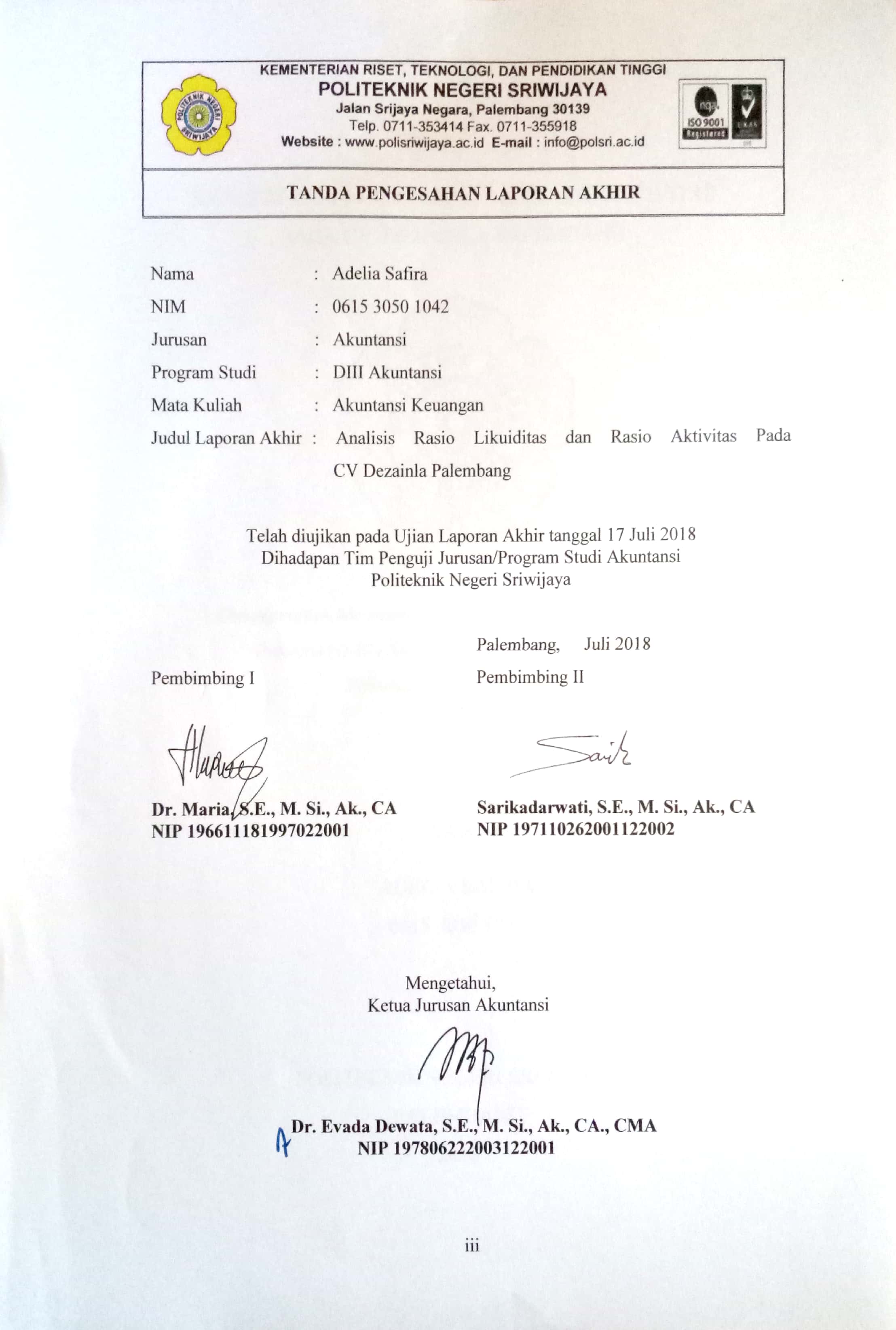 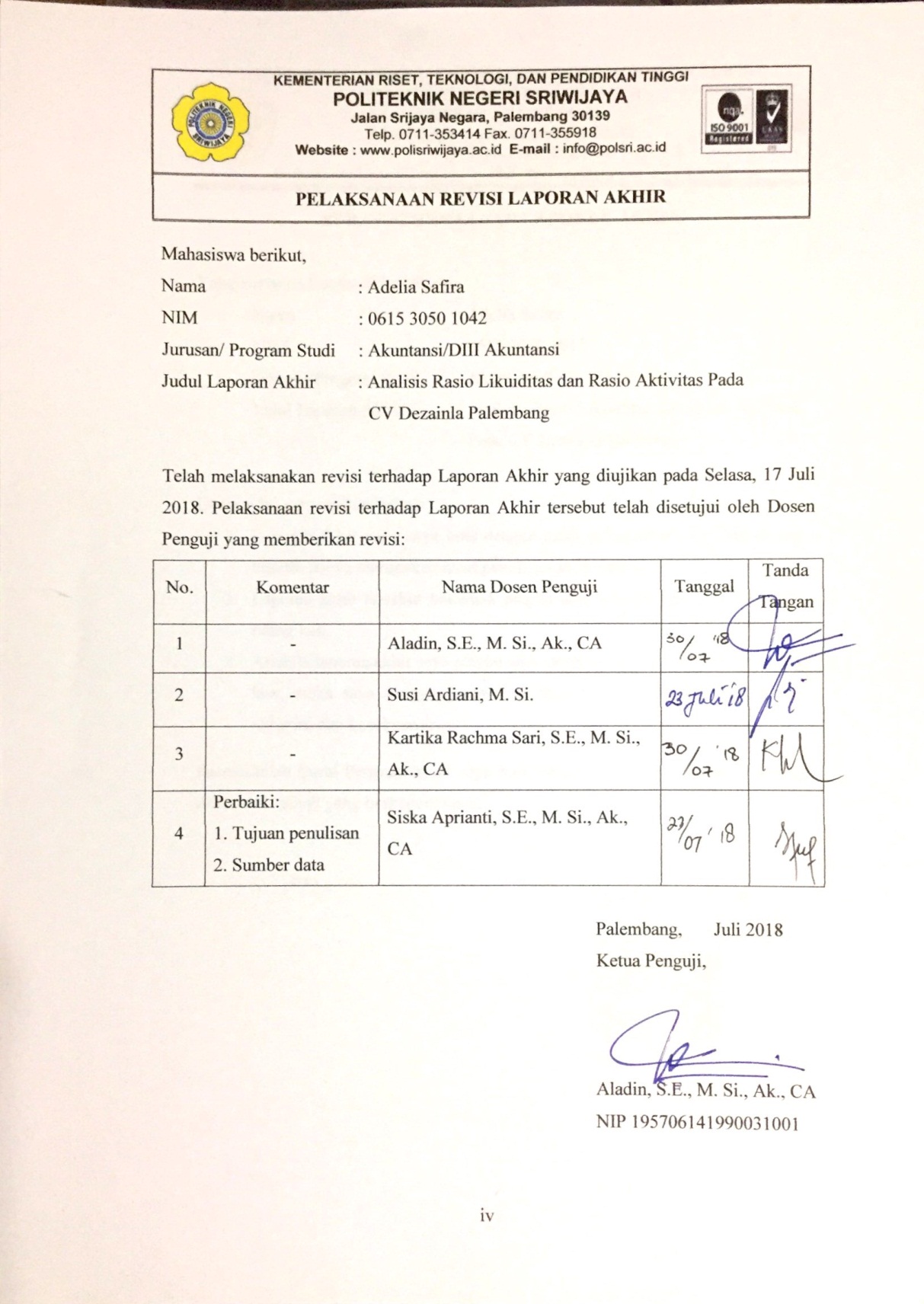 MOTTO DAN PERSEMBAHAN“Jangan iri pada apa yang diberikan Allah kepada orang lain karena kau tak tahu apa yang diambil oleh Allah darinya. Dan jangan sedih atas apa yang Allah ambil darimu karena kau tak tahu apa yang akan di anugerahkan Allah padamu.”“Don’t think of the thing you didn’t get after praying. Think of the countless blessing Allah gave you without asking.” “Soon, when all is well, you’re going to look back in this period of your life and be so glad that you never gave up.”  “Don’t give up on yourself.”“Try to see good in all things.”(Unknown)Atas Rahmat Allah SWT,Laporan akhir ini kupersembahkan untuk:Papa dan Mama tercintaBunda-ku tercintaAbang dan adik perempuan-kuSeluruh Dosen Akuntansi POLSRITeman-Teman 6 AESahabat-sahabat karib-kuABSTRAKAnalisis Rasio Likuiditas dan Rasio Aktivitas pada CV Dezainla PalembangAdelia Safira, 2018 (xiii + 53 Halaman)Email: adlsafira98@gmail.comTujuan dari penulisan laporan akhir ini adalah untuk mengetahui pengelolaan rasio likuiditas dan rasio aktivitas pada CV Dezainla. Manfaat dari penulisan laporan akhir ini adalah untuk memberikan tambahan pengetahuan mengenai analisis rasio likuiditas dan rasio aktivitas serta untuk memberi masukan yang berkaitan dengan pentingnya analisis rasio keuangan sebagai dasar pengambilan keputusan di masa mendatang. Penulis menggunakan metode observasi dan wawancara untuk mengumpulkan data, data yang diperoleh berupa data sekunder dan data primer. Setelah melakukan analisis, dapat diketahui bahwa terjadi penurunan rasio likuiditas perusahaan tiap tahunnya dan rendahnya rasio aktivitas perusahaan. Berdasarkan permasalahan tersebut penulis menyarankan sebaiknya perusahaan lebih memperhatikan jumlah uang kas dalam memenuhi kewajiban jangka pendeknya agar mencapai standar likuiditas yang baik, yaitu dengan mengurangi penjualan kredit dan meningkatkan pendapatan dari penjualan tunai. Kemudian sebaiknya perusahaan memberikan sanksi administrasi yang tegas terhadap pelanggan yang terlambat membayar. Dengan demikian perputaran piutang perusahaan menjadi lebih cepat dan mengantisipasi kemungkinan tidak tertagihnya piutang.Kata Kunci: Rasio Likuiditas, Rasio Aktivitas, Analisis Laporan KeuanganABSTRACTAnalysis of Liquidity Ratio and Activity Ratio in CV Dezainla PalembangAdelia Safira, 2018 (xiii + 53 Pages)E-mail: adlsafira98@gmail.comThe purpose of this final report is to know the management of liquidity ratio and activity ratio on CV Dezainla. The benefits of this final report is to provide additional knowledge about the analysis of the liquidity ratio and activity ratio as well as to provide advice regarding to the importance of financial ratio analysis as a basis for decision making in the future. The author uses observation and interview methods to collect data, those are secondary and primary sources. After doing the analysis, it can be known that there is a decline of the company's liquidity ratio each year and the low ratio of the company's activities. Based  on these  problems  the  author  suggest that the company  should pay  more  attention  to  the  amount  of  cash  to  pay  its  short  term obligations  in  order  to  reach  the  standard  of  good  liquidity  by reducing credit sales and increasing revenues from cash sales. Then the company should give a firm administrative sanction against customers who are late to pay. so that the company's receivables turnover becomes faster and anticipate the possibility of uncollectible accounts receivable.Keywords: Liquidity Ratio, Activity Ratio, Financial Statement AnalysisKATA PENGANTARPuji dan syukur penulis panjatkan kepada Allah SWT, atas rahmat dan hidayah-Nya sehingga penulis dapat menyelesaikan laporan akhir ini yang berjudul “Analisis Rasio Likuiditas dan Rasio Aktivitas pada CV Dezainla Palembang” tepat pada waktunya. Laporan akhir adalah sebagai salah satu syarat yang telah ditetapkan dalam menyelesaikan pendidikan Diploma III di Politeknik Negeri Sriwijaya. Laporan akhir ini terdiri dari 5 bab, yaitu pendahuluan, tinjauan pustaka, gambaran umu perusahaan, pembahasan, simpulan dan saran. Dalam menyusun laporan akhir ini, penulis banyak memperoleh bimbingan dan bantuan serta dorongan secara langsung maupun tidak langsung dari berbagai pihak dalam menyelesaikan laporan ini. Oleh karena itu penulis ingin mengucapkan terima kasih kepada:Bapak Dr. Ing. Ahmad Taqwa, M.T. selaku Direktur Politeknik Negeri Sriwijaya.Ibu Dr. Evada Dewata, S.E., M.Si., Ak., CA., CMA selaku Ketua Jurusan Akuntansi Politeknik Negeri Sriwijaya.Ibu Yuliana Sari, S.E., MBA., Ak. selaku Sekretaris Jurusan Akuntansi Politeknik Negeri Sriwijaya.Ibu Dr. Maria, S.E., M. Si., Ak., CA selaku dosen pembimbing I yang telah memberikan bimbingan dan saran yang berguna dalam menyelesaikan laporan akhir ini.Ibu Sarikadarwati, S.E., M. Si., Ak., CA selaku dosen pembimbing I yang telah memberikan bimbingan dan saran yang berguna dalam menyelesaikan laporan akhir ini.Bapak dan Ibu Dosen serta para Staf Administrasi Jurusan Akuntansi Politeknik Negeri Sriwijaya yang selama ini telah memberikan ilmu pengetahuan kepada kami.Pimpinan dan seluruh karyawan CV Dezainla Palembang yang telah mengizinkan dan membantu dalam pengambilan data untuk laporan akhir ini.Kedua orang tua-ku tercinta yang selalu memberikan semangat, motivasi dan mendoakan dalam mengerjakan laporan akhir ini.Saudara-saudara ku yang telah memberikan motivasi dan doa.Sahabat-sahabat terbaik-ku yang telah membantu dan memberi semangat dalam menyelesaikan laporan akhir ini.Teman seperjuangan kelas 6AE yang selalu memberikan dulungan baik moril maupun material, terima kasih atas semangat dan waktunya dalam mengerjakan laporan akhir ini.Semua pihak yang telah membantu menyelesaikan laporan akhir ini yang tidak bisa disebutkan satu per satu.Dengan keterbatasan yang ada, laporan akhir ini mungkin masih banyak kekurangannya. Oleh karena itu, penulis sangat mengharapkan saran dan masukan yang membangun dari para pembaca laporan akhir ini.Akhir kata, penulis berharap semoga laporan akhir ini dapat bermanfaat dalam menambah ilmu dan wawasan kita semua. Aamiin.Palembang,	   Juli 2018PenulisDAFTAR ISIHalamanHALAMAN JUDUL	iSURAT PERNYATAAN	iiHALAMAN PENGESAHAN	iiiHALAMAN PERNYATAAN REVISI/PERBAIKAN	ivHALAMAN MOTTO DAN PERSEMBAHAN	vABSTRAK	viABSTRACT	viiKATA PENGANTAR	viiiDAFTAR ISI	xDAFTAR TABEL	xiiDAFTAR LAMPIRAN	xiiiBAB I 	PENDAHULUAN	1Latar Belakang Permasalahan	1Perumusan Masalah	3Ruang Lingkup Pembahasan	3Tujuan dan Manfaat Penulisan	4Sumber dan Teknik Pengumpulan Data	4Sistematika Penulisan	6BAB II	TINJAUAN PUSTAKA	8Laporan Keuangan	8Pengertian Laporan Keuangan	8Tujuan Laporan Keuangan	9Sifat Laporan Keuangan	9Keterbatasan Laporan Keuangan	10Analisis Laporan Keuangan	10Pengertian Analisis Laporan Keuangan	10Tujuan Analisis Laporan Keuangan	11Metode Analisis Laporan Keuangan	12Teknik Analisis Laporan Keuangan	12Analisis Rasio Keuangan	13Pengertian Analisis Rasio Keuangan	13Tujuan dan Manfaat Analisis Rasio Keuangan	14Penggolongan Angka Rasio	15Pembanding Rasio Keuangan	16Jenis-Jenis Rasio Keuangan	17Rasio Likuiditas	18Pengertian Rasio Likuiditas	18Tujuan dan Manfaat Rasio Likuiditas	18Jenis-Jenis Rasio Likuiditas	19Rasio Aktivitas	21Pengertian Rasio Aktivitas	21Tujuan dan Manfaat Rasio Aktivitas	21Jenis-Jenis Rasio Aktivitas	23BAB III	GAMBARAN UMUM PERUSAHAAN	25Sejarah Singkat Perusahaan	25Visi dan Misi Perusahaan	26Struktur Organisasi Perusahaan dan Uraian Tugas	27Penyajian Laporan Keuangan Perusahaan	31BAB IV	PEMBAHASAN	39Analisis Rasio Likuiditas	39Analisis Rasio Aktivitas 	44BAB V 	KESIMPULAN DAN SARAN	51Kesimpulan	51Saran	51DAFTAR PUSTAKALAMPIRANDAFTAR TABELTabel									        HalamanStandar Industri Rasio Likuiditas	21Standar Industri Rasio Aktivitas	24Rekapitulasi Rasio Likuiditas	42Rekapitulasi Rasio Aktivitas	48DAFTAR LAMPIRANLampiranSurat Pengantar Permohonan Pengambilan DataSurat Permohonan dan Izin Pengambilan Data dari Politeknik Negeri SriwijayaKartu Kunjungan MahasiswaSurat Kesepakatan Bimbingan Laporan Akhir Pembimbing ISurat Kesepakatan Bimbingan Laporan Akhir Pembimbing IIKartu Bimbingan Laporan Akhir Pembimbing IKartu Bimbingan Laporan Akhir Pembimbing II